18.03.2020р.Вихователь Коновалова Тетяна ІванівнаБесіда для учнів 7-А та 7-Б класів.«Інформаційна безпека в Інтернеті»Мета: сприяти залученню дітей до безпечного користування мережею Інтернет.Закріпити та розширити знання  учнів по темі. Ознайомити учнів із основними проблемами захисту інформації та безпеки в Інтернеті.;розвивати вміння, аналізувати, робити висновки, узагальнювати;виховувати дисциплінованість при роботі в мережі.                                      Хід урокуБліцтурнір.Що таке Інтернет?Для чого потрібен Інтернет?Назвіть плюси спілкування в мережі Інтернет.Чи несе загрози Інтернет? І які?Що ти знаєш про «сайт», «Skype», ICQ, «комп’ютерні віруси»?Бесіда вихователя.Із розвитком глобальної мережі Інтернет наш звичний спосіб життя дуже змінився. Розширились межі наших знань і досвіду. Свого часу Цицерон сказав: «Не стільки прекрасно знати латину, як ганебно її не знати». Перефразовуючи великого політика, філософа і оратора, приміряючи його вислів до сьогодення можна сказати наступне: «Не стільки прекрасно знати усі можливості  всесвітньої мережі Інтернет, як ганебно не вміти використовувати їх безпечно».Сучасні діти народжені у цифровому світі ХХІ століття. Ви з раннього віку знайомі з плеєрами, мобільними телефонами, ноутбуками. Величезна кількість інформації чекає вас повсюди і дуже впливає на ваше виховання та сприйняття навколишнього світу. Ви легко сприймаєте інформацію, подану за допомогою медіа-засобів.Але, ми з вами знаємо, що будь-яка медаль має дві сторони. Так і мережа Інтернет має як позитивний, так і негативний вплив на наше життя.Для того, щоб не потрапити під негативний вплив Інтернету, нам потрібно знати декілька основних правил користування ним.А) Інтернет став таким звичним у нашому житті, як пошта і телефон.Для чого людям Інтернет? Що в ньому є позитивного і негативного?Вихователь. Зараз ви почуєте декілька висловлювань. Спробуйте аргументувати вашу точку зору стосовно даного питання: 1.  Інтернет має необмежені можливості дистанційної освіти. І це добре!2.  Інтернет - це глобальний рекламний ресурс. І це добре!3.  Спілкування в Інтернеті - це погано, тому що дуже часто воно заміняє реальне.4.  Інтернет магазини - це погано, тому що це найбільш популярний вид шахрайства в Інтернеті.5.   У Інтернеті можна дізнатися відомості про людину (місце проживання і адреса електронної пошти, номер мобільного телефону). Отже, Інтернет – це цілий світ, але віртуальний.Б) Віртуальний (від латинського слова, що означає «потенційний», «можливий») – вигаданий, уявний, створений людською уявою або за допомогою інших об’єктів. Предмети, істоти та явища віртуального світу мають характеристики, ознаки подібно до реального світу, але можуть мати і різко відмінні чи протилежні властивості. Спілкуючись в Інтернеті, ми дуже часто додаємо незнайомих людей у свої соціальні мережі і спілкуємося з ними. Ми  не знаємо про них абсолютно нічого, тільки їхні ніки. Як багато інформації про людину ми можемо дізнатися від віртуального імені або рукостискання?Правила безпечного користування Інтернетом:НЕ змінюй налаштування комп’ютера самостійно: у ньому встановлено захист від зловмисних шкідливих програм – комп’ютерних вірусів, які можуть знищити інформацію, або передати її комусь. НЕ заходь на підозрілий сайт, якщо про це попереджує захист комп’ютера.НЕ повідомляй логіни та паролі до поштової скриньки – це як ключі від квартири, які не можна показувати та давати в руки будь-кому.НЕ повідомляй і не оприлюднюй без дозволу близьких інформацію про тебе та твою родину (адреси, телефони, номери батьківських карток тощо). Ця інформація є особистою й недоторканоюНЕ зустрічайся ніколи із «Інтернет - знайомими» наодинці, без попередження дорослих у безлюдних місцях.Про випадки надходження на твою адресу неприємної інформації повідомляй дорослих без вагань.Будь коректним вихованими, доброзичливими та відповідальними в Інтернеті.  В) Отже, Інтернет має два «обличчя»: корисне і небезпечне. Кожному слід уміти розрізняти їх.Дайте письмово зробивши скриншот або за допомою Word документу відповіді на наступні завдання та запитання. Відповіді відсилайте на електрону пошту 1976tanya1976@ukr.net 1. Проаналізуй ситуації, що сталися з твоїми однолітками. Спрогнозуй безпечний вихід з них. Зазнач, яких небезпек удасться уникнути.1. Христинці сподобався сайт про в’язання гачком. Вона хоче зареєструватися на ньому, щоб отримувати більше інформації про візерунки та вироби, зроблені руками користувачів сайту. На які запитання Христині слід дати відповіді, а які проігнорувати? Чому?Логін (ім’я)Прізвище, ім’я, по-батьковіДомашня адресаВікСтатьНазва навчального закладуМісце роботи мамиМобільний телефон батькаУлюблене сімейне місце відпочинку у вихідніСвоє фотоФото своїх виробів2. До дня народження мами Андрій та Іринка створили красиву графічну вітальну листівку і попросили Тараса поглянути на неї «стороннім оком». Товаришеві листівка дуже сподобалась і він виклав її в Інтернет. Дівчинка обурилася вчинком Тараса. Чи мав право Тарас викладати листівку в Інтернет без дозволу друзів?3. Новий інтернет – приятель просить надіслати фото твоєї домашньої тварини в різних кімнатах квартири.Як вчинити? Чи безпечно надсилати таке фото? Чому?4. На твою електронну поштову скриньку надійшов лист із темою «надішліть відповідь негайно. Ваш провайдер» з вимогою вказати номер договору про підключення до Інтернету домашнього комп’ютера.Як вчинити в такій ситуації? Що робити?2. Питання:Що таке Інтернет?Що означає «віртуальний»?Які правила безпечного користування Інтернетом?Які ви знаєте корисні сторони Інтернету?Які ви знаєте небезпечні сторони Інтернету?На онові вивченого матеріалу, необхідно заповнити кросворд.Оцінювання знань учнів.3. З допомогою батьків знайди інформацію про історію виникнення й розвитку Інтернету.Для тренування мозку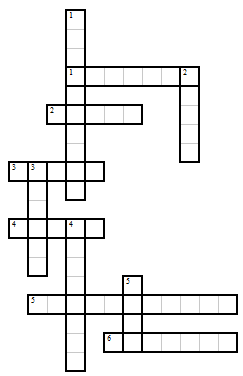 По горизонталі:Узагальнююча назва операційних систем для ЕОМ, розроблених корпорацією Microsoft.Особливий тип комп'ютерних спеціалістів. Нині так часто помилково називають комп'ютерних хуліганів.Веб-оглядач, браузер та програмний пакет для роботи в Інтернеті.Набір символів, що ідентифікує користувача комп'ютерної мережі.Вигаданий, уявний, створений людською уявою світ називається…Серія відеоігор, розроблена українською компанією GSC Game World, дії відбуваються на тернах Чорнобиля.По вертикалі:Сукупність розміщених у певному порядку клавіш пристрою, що використовується для введення і редагування даних, а також керування виконанням окремих операцій.Програма для спілкування в Інтернеті.Секретне слово або певна послідовність символів, призначена для підтвердження особи або її прав.Всесвітня система взаємосполучених комп'ютерних мереж.Будь-який об'єкт в Інтернеті, за яким закріплена адреса, що ідентифікує його в мережі.